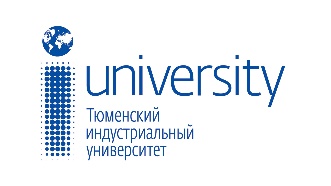 МИНИСТЕРСТВО НАУКИ И ВЫСШЕГО ОБРАЗОВАНИЯ РОССИЙСКОЙ ФЕДЕРАЦИИФедеральное государственное бюджетное образовательное учреждение высшего образования«Тюменский индустриальный университет» (Тиу)Программанациональной научно-практической конференции аспирантов и магистрантов «ПРОБЛЕМЫ ИСТОРИИ И ФИЛОСОФИИ НАУКИ И ТЕХНИКИ»23 АПРЕЛЯ 2020 г.Организационный комитет конференцииПредседатели: Шабатура Любовь Николаевна, доктор философских наук, профессор, профессор кафедры гуманитарных наук и технологий ТИУ; Дягилева Татьяна Владимировна, доктор философских наук, доцент, профессор кафедры гуманитарных наук и технологий ТИУ.Сопредседатели: Сарпова Ольга Васильевна, кандидат философских наук, доцент, доцент кафедры гуманитарных наук и технологий ТИУ; Карнаухов Игорь Александрович, кандидат философских наук, доцент, доцент кафедры гуманитарных наук и технологий ТИУ;Секретарь: Осинцева Надежда Владимировна, кандидат философских наук, доцент, доцент кафедры гуманитарных наук и технологий ТИУ.Тюмень23 апреля 2020 г.ПРОГРАММА РАБОТЫ КОНФЕРЕНЦИИАбдуллин Айнур Уралович, магистрант, Лукьянов Аркадий Викторович, доктор философских наук, профессор, Башкирский государственный университет.«Меркантилизация виртуальной реальности»Айнуллина Карина Наилевна, аспирант, Дягилева Татьяна Владимировна, доктор философских наук, доцент, Тюменский индустриальный университет.«Урбанистическая революция и ее последствия»Арбузова Валентина Владимировна, магистрант, Сивков Юрий Викторович, кандидат биологических наук, доцент, Тюменский индустриальный университет.«Улучшение условий труда работников при проведении экологического мониторинга»Бакирова Аделя Данияровна, аспирант, Шаляпин Денис Валерьевич, аспирант, Дягилева Татьяна Владимировна, доктор философских наук, доцент, Тюменский индустриальный университет. «Инженерная этика: проблемы и пути развития (на примере строительства скважин)»Баталкина Анастасия Геннадьевна, аспирант, Горлова Светлана Николаевна, кандидат педагогических наук, доцент, Нижневартовский государственный университет. «Доказательство как обеспечение метапредметности в обучении математике»Бутина Юлия Владимировна, аспирант, Моложавенко Вера Леонидовна, доктор педагогических наук, профессор, Тюменский индустриальный университет. «Содержательный аспект речевой культуры»Васильева Виктория Денисовна, магистрант, Елхова Оксана Игоревна, доктор философских наук, профессор, Башкирский государственный университет. «Онтологические характеристики и проблематика компьютерного творчества»Воронин Владислав Владимирович, аспирант, Дягилева Татьяна Владимировна, доктор философских наук, доцент, Тюменский индустриальный университет. «Теоретико-методологическая проблематика исследований в области технологии металлообработки»Гильмияров Евгений Адикович, аспирант, Дягилева Татьяна Владимировна, доктор философских наук, доцент, Тюменский индустриальный университет. «История развития методов оценки устойчивости трубопроводов»Глухов Тимофей Владимирович, аспирант, Шабатура Любовь Николаевна, доктор философских наук, профессор, Тюменский индустриальный университет. «Проблемы математизации геологии при решении производственных задач»Головин Петр Юрьевич, аспирант, Ткачева Нина Алексеевна, доктор социологических наук, профессор, Тюменский индустриальный университет. «Образовательная политика в формировании профессиональной культуры»Горлов Вячеслав Сергеевич, аспирант, Казиахмедов Тофик Багаутдинович, кандидат педагогических наук, доцент, Нижневартовский государственный университет. «Философские проблемы в исследовании искусственного интеллекта»Гуляев Николай Олегович, магистрант, Александрова Наталья Николаевна, кандидат экономических наук, доцент, Тюменский индустриальный университет. «Применение методов принятия решений для оценки выбора календарного плана»Дисенбаев Талгат Думанович, аспирант, Мехришвили Ламара Ленгизовна, доктор социологических наук, профессор, Тюменский индустриальный университет.«Развитие образовательной политики интернационализации: из практики деятельности опорного университета»Дроздов Александр Сергеевич, аспирант, Дягилева Татьяна Владимировна, доктор философских наук, доцент, Тюменский индустриальный университет. «Проблемы генезиса инженерного образования»Еренчинова Евгения Борисовна, аспирант, Шакирова Татьяна Владимировна, кандидат филологических наук, доцент; Макашева Салтанат Жолдасбековна, доктор филологических наук, доцент, Тюменский индустриальный университет.«К вопросу о философско-романтической лирике в творчестве П. П. Ершова»Жаринов Семен Александрович, аспирант, Касимов Руслан Харисович, кандидат философских наук, доцент, Тюменский индустриальный университет «Любовь как «двойной нарциссизм» в аналитической психологии К. Г. Юнга»Журкин Матвей Юрьевич, аспирант, Боме Нина Анатольевна, доктор сельскохозяйственных наук, профессор, Тюменский государственный университет.«Проблемы и перспективы развития агроэкосистем в Тюменской области»Землянова Олеся Владимировна, аспирант, Мехришвили Ламара Ленгизовна, доктор социологических наук, профессор, Тюменский индустриальный университет. «Политика формирования комфортной городской среды: культура горожан и культурный город»Зубченко Полина Андреевна, магистрант, Возжаев Владислав Алексеевич, магистрант, Сивков Юрий Викторович, кандидат биологических наук, доцент, Тюменский индустриальный университет. «Применение биопрепаратов при ликвидации последствий разливов нефти»Йетишкин Волкан, аспирант, Воронин Александр Владимирович, доктор экономических наук, профессор, Тюменский индустриальный университет. «Формирование механизма согласованного развития строительства и инфраструктуры региона»Кальва Инна Сергеевна, аспирант, Дягилева Татьяна Владимировна, доктор философских наук, доцент, Тюменский индустриальный университет. «Новые тренды в образовании в эпоху цифровизации»Келигов Магомед-Башир Султанович, аспирант, Шабатура Любовь Николаевна, доктор философских наук, профессор, Тюменский индустриальный университет. «Исторические аспекты развития геологии как науки в России»Кирамов Зуфар Рафисович, аспирант, Шабатура Любовь Николаевна, доктор философских наук, профессор, Тюменский индустриальный университет. «Теория «социального рыночного хозяйства» Л. Эрхарда»Костко Оксана Юрьевна, аспирант, Шабатура Любовь Николаевна, доктор философских наук, профессор, Тюменский индустриальный университет.«Культура  бидермайера и немецкая философия конца XVIII- 1й половины XIX века»Кушнаренко Юлия Владимировна, магистрант, Сарпова Ольга Васильевна, кандидат философских наук, доцент, Тюменский индустриальный университет. «Исследование современных тенденций реконструкции зданий и сооружений»Мадани Салах, аспирант, Дягилева Татьяна Владимировна, доктор философских наук, доцент, Тюменский индустриальный университет. «Техническое творчество как философская проблема»Михайлов Иван Сергеевич, аспирант, Дягилева Татьяна Владимировна, доктор философских наук, доцент, Тюменский индустриальный университет. «Теории коллективного мышления: опыт классификации»Прудченко Елена Александровна, аспирант, Макашева Салтанат Жолдасбековна, доктор филологических наук, доцент, Тюменский индустриальный университет. «Развитие идеи антропоцентризма в качестве ключевой константы цивилизации»Румянцев Виталий Олегович, аспирант, Дягилева Татьяна Владимировна, доктор философских наук, доцент, Тюменский индустриальный университет.«Особенности исследования и проектирования сложных (человеко-машинных систем)» Самарин Артем Викторович, аспирант, Тюменский государственный университет, Мехришвили Ламара Ленгизовна, доктор социологических наук, профессор, Тюменский индустриальный университет.«Отношение студенческой молодежи к здоровью»Сафарян Ваге Суренович, аспирант, Дягилева Татьяна Владимировна, доктор философских наук, доцент, Тюменский индустриальный университет. «Особенности исследований в технических науках»Соколов Роман Александрович, аспирант, Дягилева Татьяна Владимировна, доктор философских наук, доцент, Тюменский индустриальный университет. «История науки: генезис технологий обработки металлов в социокультурном контексте»Стамболева Зинаида Анатольевна, аспирант, Федотова Нина Леонидовна, доктор педагогических наук, доцент, Санкт-Петербургский государственный университет. «К вопросу профессионально ориентированного обучения будущих гидов-переводчиков русскому языку как иностранному»Тарасов Владислав Михайлович, аспирант, Дягилева Татьяна Владимировна, доктор философских наук, доцент, Тюменский индустриальный университет. «Проблемы развития транспортировки нефти и газа в рамках в свете философии»Торчинашвили Давид Таймуразович, аспирант, Сбитнев Владимир Дмитриевич, аспирант, Дягилева Татьяна Владимировна, доктор философских наук, доцент, Тюменский индустриальный университет.«Информатизация как особенность современной науки»Трушин Николай Николаевич, преподаватель, Тульский государственный университет. «85 лет планетарному механизму Поля Равиньо»Цыганенко Никита Дмитриевич, аспирант, Фомичев Игорь Юрьевич, доктор социологических наук, профессор, Тюменский индустриальный университет «Значимость профсоюзного движения для современной социологической мысли в России»Шагивалиев Эльнар Артурович, магистрант, Кудряшёв Александр Фёдорович, доктор философских наук, профессор, Башкирский государственный университет. «Переживание самости в повседневности»Шаляпин Денис Валерьевич, аспирант, Бакирова Аделя Данияровна, аспирант, Дягилева Татьяна Владимировна, доктор философских наук, доцент, Тюменский индустриальный университет. «Смена социокультурной парадигмы развития техники и науки в Новое время»Ширманов Игорь Александрович, аспирант, Лезьер Виктория Александровна, доктор философских наук, профессор, Тюменский индустриальный университет.«Феномен коллекционирования в аспекте структуралистского подхода московско-тартуской семиотической школы»Шляков Янислав Алексеевич, магистрант, Шляков Алексей Владимирович, доктор философских наук, доцент, Тюменский государственный университет. «Особенности «кочевой» науки»Шулегин Александр Юрьевич, аспирант, Сивков Юрий Викторович, кандидат биологических наук, доцент, Тюменский индустриальный университет. «Проблемы загрязнения окружающей среды при транспорте метанола»Юсупова Алсу Раильевна, магистрант, Елхова Оксана Игоревна, доктор философских наук, профессор, Башкирский государственный университет.«Технические и антропологические перспективы трансгуманизма»Язовских Антон Владимирович, аспирант, Шабатура Любовь Николаевна, доктор философских наук, профессор, Тюменский индустриальный университет  «Основные проблемы обеспечения прогностической функции аксиологии в период смены ценностных парадигм»